
                wws weiterbildung – seminare+coaching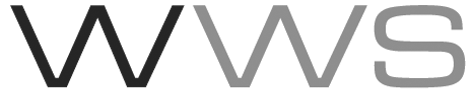 Einladung zum Gemeinschaftstand auf dem Expofestival für Learning & Development Professionals am 9. Mai 2019 in München, MVG MuseumDie  Zukunft Personal Europe in Köln ist die wohl bekannteste und größte Weiterbildungsmesse in Deutschland auf der wir in den letzten Jahren mit einem Gemeinschaftsstand vertreten waren.Aber mittlerweile kommen immer mehr regionale Messen, Ausstellungen und Events dazu und die Messegesellschaften müssen sich immer wieder etwas Neues einfallen lassen um den Anforderungen der Aussteller gerecht zu werden.
Die Veranstalter des L&Dpro Expofestivals setzen dabei auf handverlesene Entscheider aus der Personalentwicklung und den Festival Charakter. Deshalb ist dieses Angebot exclusiv für Verbandsmitglieder des Trainertreffen, des GABAL e.V., der GSA und des BDVT.Auf der eintägigen Veranstaltung steht uns eine eigene Präsentations- und Vortragsfläche (die Life Trainings Area) mit jeweils zwei Impulsvorträgen von 30 Minuten zur Verfügung. Angelehnt an das Konzept der Präsentationsflächen auf der Zukunft Personal. So kann jeder Aussteller zwei Schwerpunktthemen präsentieren oder sein Hauptthema vertiefen.Nach wie vor werden erfolgreiche Messen von der Qualität der Besucher und der Vielfalt der Vorträge getragen und die meisten Aussteller sehen darin überhaupt den Grund für eine Beteiligung.
Nun gilt es, die Region München zu erobern und die räumliche Nähe zu den potentiellen Kunden zu nutzen.Wenn Sie dabei sein wollen ist Ihre Entscheidung bis 29.11.2018 gefragt.Kosten Messebeteiligung:	2.490,-- €  zzgl. Mwst. 

Enthaltene Leistungen:Standfläche auf der Life-Training-Area2 Vortragsslots à 30 MinutenStromanschluss und VerbrauchNennung jedes Ausstellers mit Eintrag im Messekatalog und InternetKostenlose 100 E-TicketsMessebriefinggesamte Messeorganisation durch wwsBetreuung während der MesseMarketingpaket Anmeldung per e-mail oder Fax mit beigefügtem Formular bis 29.11.2018    Ich freue mich, wenn Sie dabei sind und grüße Sie herzlich    Christiane Mahlich (ehem. Wittig)